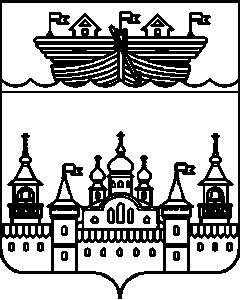 АДМИНИСТРАЦИЯ ВЛАДИМИРСКОГО СЕЛЬСОВЕТАВОСКРЕСЕНСКОГО МУНИЦИПАЛЬНОГО РАЙОНАНИЖЕГОРОДСКОЙ ОБЛАСТИПОСТАНОВЛЕНИЕ25 января 2021 года 	 № 9О внесении изменений в постановление администрации Владимирского сельсовета Воскресенского муниципального района Нижегородской области от 11 сентября 2019 года № 93 В соответствии Федеральным законом от 27 июля 2010 года №210-ФЗ «Об организации предоставления государственных и муниципальных услуг», в целях приведения в соответствие с действующим законодательством, администрация Владимирского сельсовета Воскресенского муниципального района Нижегородской области постановляет:1 Раздел 1. "Общие сведения о государственной услуге" технологической схемы административного регламента администрации Владимирского сельсовета Воскресенского муниципального района Нижегородской области по оказанию муниципальной услуги «Выдача документов (единого жилищного документа, копии финансово-лицевого счета, выписки из домовой книги, карточки учета собственника жилого помещения, справок и иных документов) на территории администрации Владимирского сельсовета Воскресенского муниципального района Нижегородской области, утвержденной постановлением администрации Владимирского сельсовета Воскресенского муниципального района Нижегородской области от 11 сентября 2019 года № 93 издать в новой редакции, согласно приложению.2.Разместить настоящее постановление на официальном сайте администрации Воскресенского муниципального района.3.Контроль за выполнением настоящего постановления оставляю за собой.Глава администрации 							С.В. ЛепехинУтверждено Постановлением администрацииВладимирского сельсоветаВоскресенского муниципального районаНижегородской областиот 25.01.2021 года №9Раздел 1. "Общие сведения о государственной услуге"№ПараметрЗначение параметра/состояние1231.Наименование органа, предоставляющего услугуАдминистрация  Владимирского сельсовета Воскресенского муниципального района Нижегородской области2.Номер услуги в федеральном реестре 52224000100005326193.Полное наименование услугиВыдача документов (единого жилищного документа, копии финансово-лицевого счёта, выписки из домовой книги, карточки учёта  собственника жилого помещения, справок и иных документов) на территории Владимирского  сельсовета Воскресенского муниципального района Нижегородской области4.Краткое наименование услугинет5.Административный регламент предоставления государственной услуги Постановление Администрации Владимирского сельсовета Воскресенского муниципального района Нижегородской области №19 от 27.03.2013 года.  Об утверждении административного регламента администрации Владимирского сельсовета по предоставлению муниципальной услуги «Выдача документов (единого жилищного документа, копии финансово – лицевого счёта, выписки из домовой книги, карточки учёта собственника жилого помещения, справок и иных документов) на территории Владимирского сельсовета Воскресенского муниципального района Нижегородской области»
(в редакции постановлений 12.11.2013 г. № 53, от 20.05.2016 г. № 59, от 27.02.2017 № 20,)  6. Перечень "подуслуг"нет7.Способы оценки качества предоставления государственной услугинет